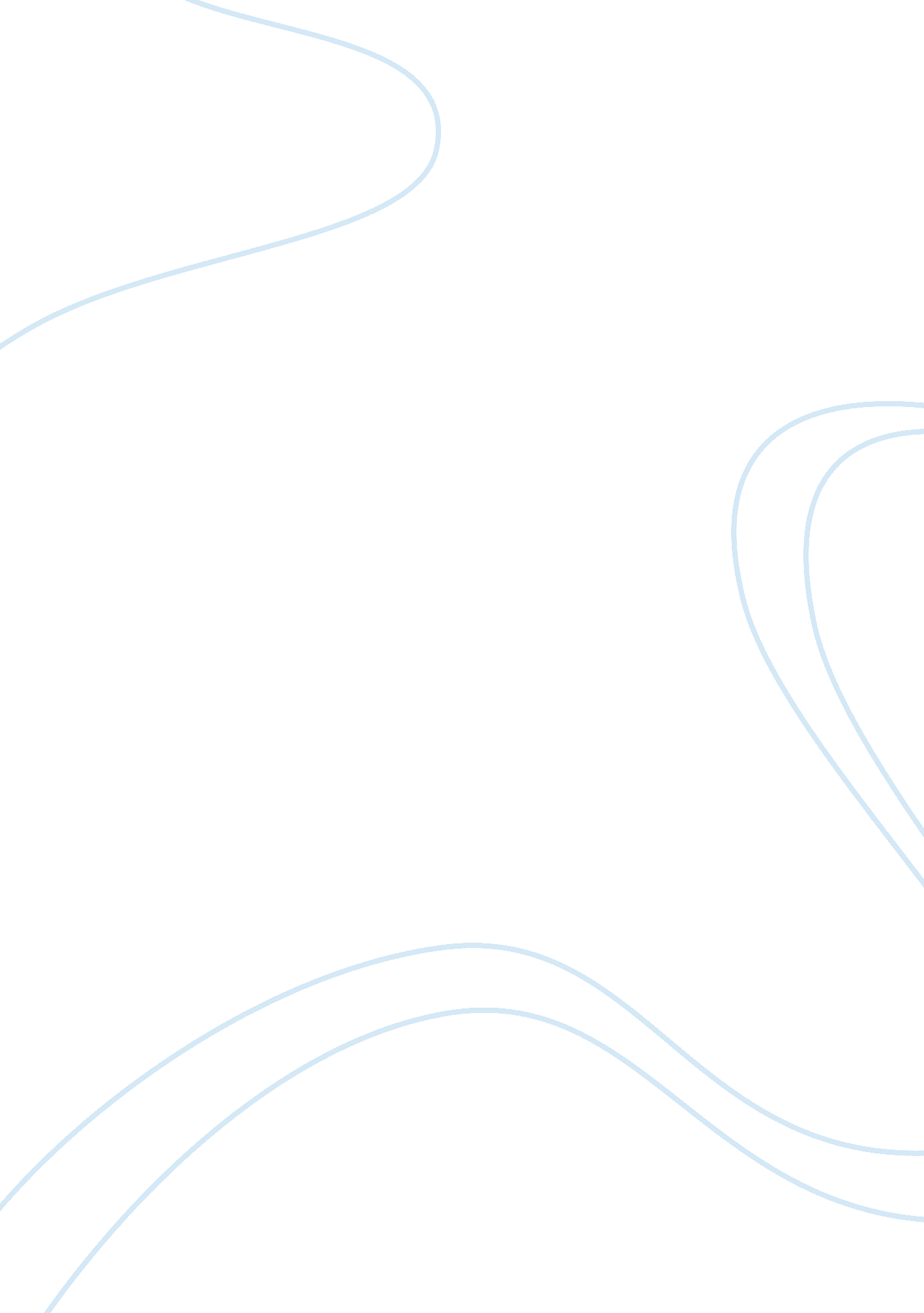 Democratic government and monarchyGovernment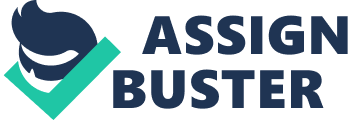 Democratic Government and Monarchy The types of system of government Democracy and Monarchy are different from each other. The actual founder of the modern democracy was John Locke, who argued with Thomas Hobbes, the one who believed that one person king or queen should rule. Government has been an issue throughout time. Many different governments have been established, demolished and replaced over the time, but the question is which one is better? In democracy they give the people more freedom, and more voice to choose what is best for them, however in absolute power the ruler gets to choose what is good for the people or not. It’s becoming hard to decide the type of government system is best suitable for the society we live in. Monarchy and democracy both have advantages, and disadvantages, indeed; government is never established without them. Let’s first look at Monarchy. Monarchy is a system of government ruled by king or queen. People follow the throne; members of the rulingfamily. The ruler decides, and gets to choose the best for country. Otherwise, there are some punishments given to the people. The system of monarchy is been established in many places throughout the time in different places. One of the big places is England where this system is still accepted even in this postmodern twenty first century. England has had good and bad kings, queens and both. One of the kings that England had was by the name of Henry the VIII, who comes in the bad category of the rulers. Henry the VIII was a good king, however his secretive, acquisitive, and untrusting qualities lead to downfall. He went against the church in order to execute one of the sixth wives “ Anne Boleyn” for not producing a male heir to his throne. When Henry VIII died his only son Henry IX succeeded him. When his son died, Henry the VIII’s first daughter Mary, ascended the throne. She was raised as a catholic and was intent to make the entire country of Catholic, and then she earned the title of “ Bloody Mary”. Elizabeth succeeded her, and she was one of the good rulers that England had. Elizabeth was a beloved queen to England and ruled for forty four years. There are some advantages and disadvantages of Monarchy. History is witness that monarchy came out ahead of democracy, however the economists call it “ time Preference”. The best advantage of having a monarchy is that there is always someone higher up than the peoples elected Representative like the prime minister. The monarch has no political preference so is balanced and is able to guide the PM in running the country. Let’s pretend that king or queen is so fair that everything in the country runs smoothly. Then not only government, but also society would be willing to have monarchy in that country. And if king and queen govern so cruelly, then the citizens would be unhappy to live in that country and there will be revolutionary war orcivil warthat ruin prosperity of the country like how this happened in Nepal from 1996 to 2006. The problem with any hereditary absolute ruler is the possibility of too much power in the hands of a person unsuitable for maintaining it. History is witnessed with examples. The great roman emperor Augustus was succeeded by the likes of Caligula and Nero. The warrior king Edward I followed by the useless Edward II. The list goes on. It was great if the monarch was a 'good' king or queen. But if you had an incompetent tyrant on your hands it could be disastrous. Also, an advantage is that less people in charge means less arguing, and it becomes easy to take action, instead of wasting time. Now let’s start with democratic system. The other government system is Democracy, is a form of government in which people freely elect their representatives to govern them. In democratic countries, what majority wants is established. The good example of the Democratic government is Rome in early renaissance. Rome had the best democratic government at this time. The element of that system of government can be found in United States. The veto system used today by the president of the United States was also used in Rome’s democratic system. As we can see from the government used in the United States today, where all people have right to say in the issues of country, is better for all and much better than a monarchy. Here are some advantages and disadvantages of democratic government. The democratic system can be established for changes in government withoutviolence. In a democratic system, authority can be transferred from one leader to another by the jurisdiction of citizens of the country determines their ruling authority. This makes the ruling authority grateful to the citizen, and this serves as theirmotivationof freedom towards citizen, which maintains peace. The most important advantage of the democracy is that by claiming the leader citizens gain a sense of participation in the elections to choose their government. Citizens of the country feel free to voice their opinions in the process of choosing the authoritarian, and this gives rise to a feeling of nationalism in their mind. Disadvantages In a democratic nation, people have all the right to elect their leader, however mostly people do not vote due to the lack of knowledge the political scenario in their country, and this results making people wrong choices. The leaders rule for a short period of time, and this results them to focus on winning the election rather than working of their people. Every form of government system is guaranteed to have some drawbacks. There are different views about both political systems. Whether a government system is democratic or monarchy, they both serve the same purpose that is run its country. Their similarities, advantages, and disadvantages have to be evaluated carefully in order to have a good conclusion. Both governments are considerable on both sides. When Thomas Hobbes looked out of his window, he saw the entire bad things that could happen in a democratic government and he decided to believe that there should be an absolute power. On the other hand, John Locke saw the society in a good way and he believed that society should have more rights than they do. Two philosophers are so good in their work yet so opposite their beliefs helped to decide the criteria of society. World is coming into a new era, and countries with monarchy type of government are hard to establish, however it’s not impossible to see this system. It depends on the society we are living in and the type of government will establish which fits within the society, and this concludes that both Democratic and monarchy system of government are efficient. 